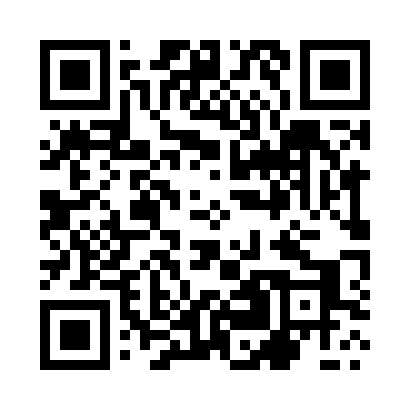 Prayer times for Male Chelmy, PolandWed 1 May 2024 - Fri 31 May 2024High Latitude Method: Angle Based RulePrayer Calculation Method: Muslim World LeagueAsar Calculation Method: HanafiPrayer times provided by https://www.salahtimes.comDateDayFajrSunriseDhuhrAsrMaghribIsha1Wed2:335:1312:475:568:2110:522Thu2:325:1112:465:588:2310:533Fri2:315:0912:465:598:2510:534Sat2:315:0712:466:008:2710:545Sun2:305:0512:466:018:2910:556Mon2:295:0312:466:028:3010:567Tue2:285:0112:466:038:3210:568Wed2:274:5912:466:048:3410:579Thu2:274:5712:466:058:3610:5810Fri2:264:5512:466:068:3810:5911Sat2:254:5312:466:078:3910:5912Sun2:244:5212:466:088:4111:0013Mon2:244:5012:466:098:4311:0114Tue2:234:4812:466:108:4411:0115Wed2:224:4612:466:118:4611:0216Thu2:224:4512:466:128:4811:0317Fri2:214:4312:466:138:4911:0418Sat2:204:4212:466:148:5111:0419Sun2:204:4012:466:158:5311:0520Mon2:194:3912:466:168:5411:0621Tue2:194:3712:466:178:5611:0622Wed2:184:3612:466:188:5711:0723Thu2:184:3512:466:188:5911:0824Fri2:174:3312:466:199:0011:0925Sat2:174:3212:466:209:0211:0926Sun2:164:3112:476:219:0311:1027Mon2:164:3012:476:229:0411:1128Tue2:164:2812:476:239:0611:1129Wed2:154:2712:476:239:0711:1230Thu2:154:2612:476:249:0811:1231Fri2:154:2512:476:259:1011:13